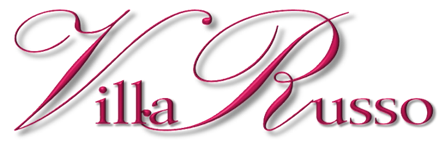  WEEKDAY WEDDINGS PROMOTION  (4 hour Affair) Monday – Thursday only!Butler Style Cocktail Hour:Chicken Empanadas: Tender shredded chicken breast cooked with the finest ingredients and the right amount of juiciness.Beef Empanadas: Premium hand-cut beef cooked with fresh herbs.Risotto Rice Balls: Italian rice balls coated with breadcrumbs, Parmigiano-Reggiano and fresh sage.Chicken Quesadillas: Shredded chicken, mixed peppers, jalapeno, cilantro and savory cheese.Cheeseburger Sliders: Juicy flavorful burgers topped with cheddar cheese and pickle relish.Baked Macaroni Bites: A classic comfort dish topped with parmesan pecorino and baked to perfection.Mini Fried Calamari: Lightly fried calamari served with a spicy marinara sauce.Potatoes Croquette: Petite fresh mashed potatoes seasoned with cheese and parsley then fried.Antipasto: Italian cold delicacies featuring salamis, dried sausages, capocolla, sharp provolone, olives, bread sticks and seasonal vegetables.Sesame Chicken Kabob:  Skewered sesame seed chicken served with a sweet chili dipping sauce.Fried Mozzarella: Finger sized mozzarella fried to a melted perfection.Stuffed Mushrooms:  Minced seasoned assorted vegetables in a carved mushroom cup.Fried Zucchini: Julianne style zucchini fried in a light breading.Vegetable Crudité Platter: Fresh and crisp garden vegetables in a creamy dipping sauce.Assorted Pizzettes: Thin crusted pizza served with a variety of toppings.Tostones - Fried PlantainsMaduros –   Fried Sweet PlantainsChampagne Toast SaladChoice of one for your guestsPastaChoice of one for your guestsEntréeGuest choice of five dinner selections taken at their table* All entrees are served with oven roasted red bliss potatoes and a mix of seasonal fresh vegetables.* Full Open Bar	* Chair Covers and Sashes* Bottled Red & White Wine & Draft beer (Budlight) Served at bar* Unlimited Soft Drinks, Juices, Coffee & Tea Classic Caesar Saladromaine lettuce tossed in Caesar dressingTricolor Saladmescaline, arugula, and radicchio with a balsamic vinaigrette dressingItalian Mixlettuce, tomatoes, cucumber, and olives in vinegar and olive oilZiti Marinarafresh Italian SpicesRigatoni Filettoprosciutto and onionsRotelle Machiateolive oil and garlicPenne Alla Vodkaheavy cream and a dash of VodkaEggplant Rollatiniricotta cheese, marinara sauce and Romano cheeseSalmon Lemon & ButterGrilled salmon with lemon & butter sauce Center Cut of Porkcharbroiled sautéed peppers mushrooms and onionsGrilled Sirloin SteakMarinated and served with peppers and onionsChicken Francheselemon and butter sauce